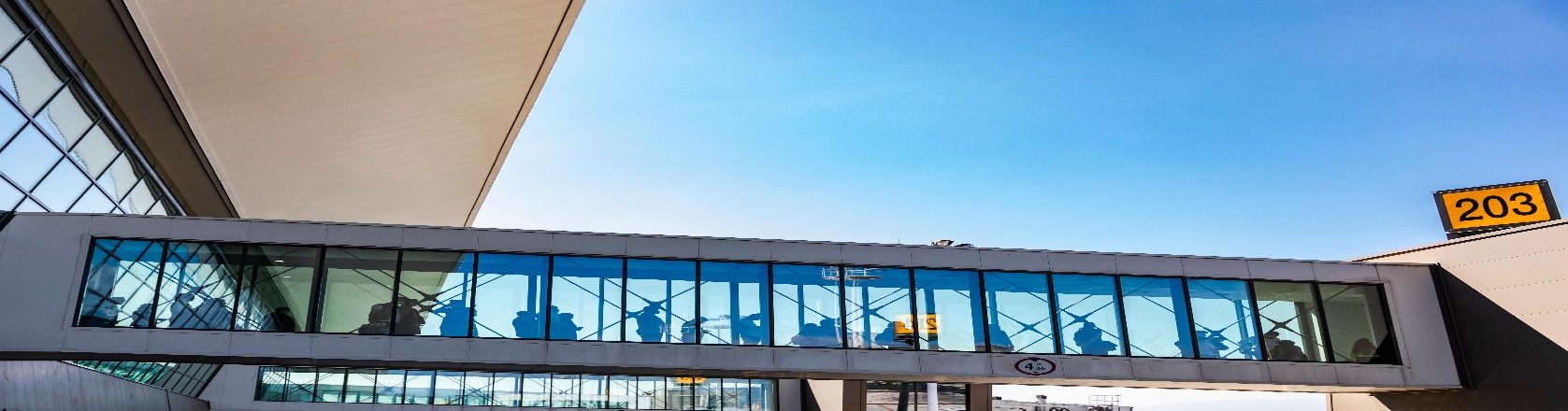 
МЕЃУНАРОДЕН АЕРОДРОМ СКОПЈЕ
Skopje International Airport  /   Aeroporti Ndërkombëtar i Shkupit
email: customer.mk@tav.aero

Формулар за коментари  /  Comments Form  /  Formular për komenteComments are short opinions/remarks given by passengers, either positive or negative
Име / Name / Emri:   __________________________________________________________________________________________

Презиме / Surname / Mbiemri:  _____________________________________________________________________________

Датум / Date / Data:  __________________________________________________________________________________________

Телефон / Phone no / Telefoni:  _____________________________________________________________________________

Е-пошта / Email / Email:  _____________________________________________________________________________________

Ве молиме оценете ја љубезноста и услужливоста на агентите на шалтерите за чекирање  / Please rate check-in counter agents’ kindness and helpfulness / Ju lutemi vlerësoni mirësinë dhe dobinë e sporteleve të check-in:
□ Одлично/ Excellent/ Shkëlqyeshëm □ Многу добро/ Very Good/ Shumë mirë     □ Добро/ Good/ Mirë    □ Просечно/ Fair/ Mjaftueshëm  □ Лошо/ Poor/ DobëtВе молиме оценете го процесот на чекирање / Please rate check in process / Ju lutemi vlerësoni check in:
□ Одлично/ Excellent/ Shkëlqyeshëm □ Многу добро/ Very Good/ Shumë mirë     □ Добро/ Good/ Mirë    □ Просечно/ Fair/ Mjaftueshëm  □ Лошо/ Poor/ DobëtВе молиме оценете ја чистотата на аеродромот / Please rate cleanliness of the airport / Ju lutemi vlerësoni pastërtinë e aeroportit:□ Одлично/ Excellent/ Shkëlqyeshëm □ Многу добро/ Very Good/ Shumë mirë     □ Добро/ Good/ Mirë    □ Просечно/ Fair/ Mjaftueshëm  □ Лошо/ Poor/ DobëtRegistered by: __________________________________________________________________________